Θέμα: Επιμορφωτική συνάντηση των καθηγητών κλ. ΠΕ10-  ΚοινωνιολόγωνΣΧΕΤ:   Έγκριση  Περιφερειακής Διεύθυνσης Εκπ/σης: 21619/22-10-2014   Σας παρακαλώ να ενημερώσετε τους εκπαιδευτικούς της ειδικότητας των Κοινωνιολόγων-(ΠΕ 10) που υπηρετούν στην περιοχή ευθύνης σας, ότι έχει προγραμματιστεί συνάντηση με τη σχ. σύμβουλο, που θα γίνει την Δευτέρα 03-11-2014 στο 1ο ΓΕΛ Θεσσαλονίκης( Έντισον 1) και ώρα 12.00-14.00 με θέμα: «Πολιτική Παιδεία Β&Γ Λυκείου, Βασικές Αρχές Κοινωνικών Επιστημών Β’ Λυκείου» Παρακαλούνται οι κ.κ Διευθυντές/ντριες να διευκολύνουν την προσέλευση των εκπαιδευτικών.   Η μετακίνησή τους δεν θα βαρύνει το Δημόσιο.                                                           Με εκτίμηση                                                            Π. Μιμιλίδου                                                                  Σχολική Σύμβουλος                                                                     Κοινωνιολόγων (ΠΕ10)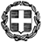 ΓΡΑΦΕΙΟ ΣΧΟΛΙΚΩΝ ΣΥΜΒΟΥΛΩΝ
ΔΕΥΤΕΡΟΒΑΘΜΙΑΣ ΕΚΠΑΙΔΕΥΣΗΣ
ΘΕΣΣΑΛΟΝΙΚΗΣ-----